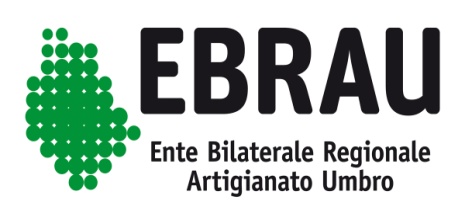 Spett. le E.B.R.A.U.Via Settevalli 131/F06129 - PerugiaPREMIO PER I LAVORATORI DIPENDENTI PER CONTINUITA’ DI SERVIZIODati anagrafici del richiedenteIl/La sottoscritto/a…………………………………………………………………………………………………………………………………………Nato/a  a …………………………………………………….. Prov. ………………………. il ……………………….....................................n.tel. ………………………………………………………………….n. cellulare…………………………………………………………………………e-mail ……………………………………………………………………………………………………………………………………………Codice  Fiscale ………………………………………………………………………in qualità di dipendente della ditta Ragione Sociale ……………………………………………………………………………………………………………………………C.Fiscale ………………………………………………………  ……………………………P.IVA………………………………..…………… Matricola Inps…………………..…………………………………………………Sita in …………………………………………… Prov. ………………………….. CAP ………… via …………………..……………………….Tel……………………… Fax …………………………. PEC o e-mail  ………………………………………………………………………………..Esercente l’attività di …………………………………………………………………………………………………………………………………..CCNL applicato ………………………………………………………………………..con n. ……. …..dipendenti alla data odierna Codice IBAN impresa CHIEDEil premio EBRAU per aver maturato, entro il 31/12/2023, almeno 16 anni di servizio presso la stessa impresa Alla presente si allega la seguente documentazione:Copia busta paga del mese precedente la data della domandaCopia documento di riconoscimento del richiedente in corso di validità Informativa privacy debitamente compilata e sottoscritta……………. , lì ………………….									………………………………             (firma)